State: ACTSite Name: TIMG ACTDelivery AddressTIMG ACTLevel 6, 10 Rudd Street, Canberra ACT 2601Mailroom contact number: Ph: (02) 6230 4888Opening Hours:8 AM to 4 PM Monday to Friday (excluding public holidays).  Deliveries accepted up 6 PM on the Wed before polling day.Delivery Location: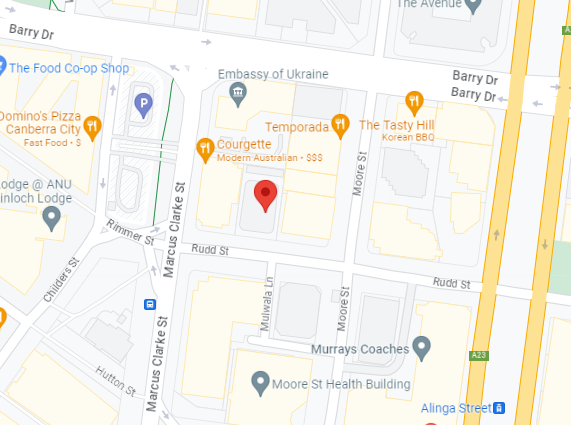 